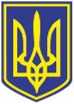 УКРАЇНАЧОРНОМОРСЬКИЙ МІСЬКИЙ ГОЛОВАР О З П О Р Я Д Ж Е Н Н Я     03.10.2023                                                                        254Про виділення коштів З метою забезпечення натуральною допомогою у вигляді овочевої та консервованої продукції одиноких пенсіонерів, які знаходяться на обслуговуванні в комунальній установі ″Територіальний центр соціального обслуговування (надання соціальних послуг) Чорноморської  міської  ради  Одеського  району  Одеської  області″,  в умовах воєнного стану, введеного Указом  Президента  України  від  24 лютого 2022 року  № 64/2022 "Про введення воєнного  стану  в   Україні"  та  продовженого строку дії  воєнного  стану  в  Україні   відповідно  до   Указів   Президента   від  14  березня 2022  року  №  133/2022, 18 квітня  2022 року  № 259/2022,  17 травня  2022  року   №  341/2022,  12   серпня  2022 року   №  573/2022,  7 листопада 2022 року № 757/2022, 6 лютого 2023 року № 58/2023, 1 травня 2023 року №254/2023  та  від  26  липня 2023 року  № 451/2023,  на  виконання   підпункту  4.1 пункту     4 розділу 11 Міської цільової програми соціального захисту та надання соціальних послуг населенню Чорноморської міської територіальної громади на 2021-2025 роки, затвердженої рішенням  Чорноморської  міської  ради Одеського  району Одеської області від 24 грудня  2020 року № 16-VIII (зі змінами), керуючись статтями 34, 42, 64 Закону України ″Про місцеве самоврядування в Україні″,          1. Виділити 115800,00 грн з коштів бюджету Чорноморської міської територіальної громади, передбачених на соціальний захист населення, для забезпечення натуральною допомогою у вигляді овочевої та консервованої продукції одиноких пенсіонерів, які знаходяться на обслуговуванні в комунальній установі ″Територіальний центр соціального обслуговування (надання соціальних послуг) Чорноморської міської ради Одеського району Одеської області″.2. Фінансовому управлінню Чорноморської міської ради Одеського району Одеської області (Ольга Яковенко) забезпечити фінансування управління соціальної політики Чорноморської міської ради Одеського району Одеської області для подальшого перерахування коштів на рахунок комунальної установи ″Територіальний  центр соціального обслуговування (надання соціальних послуг) Чорноморської міської ради Одеського району Одеської області″.3. Комунальній установі ″Територіальний центр соціального обслуговування (надання соціальних послуг) Чорноморської міської ради Одеського району Одеської області″             (Марія Іванова) забезпечити надання натуральної допомоги у вигляді овочевої та консервованої продукції вищевказаним категоріям громадян.4. Контроль за виконанням даного розпорядження покласти на заступника міського голови Романа Тєліпова.Міський голова                                                                          Василь ГУЛЯЄВПОГОДЖЕНО:Заступник міського голови	                                                	Роман ТЄЛІПОВЗаступниця міського голови				            Наталя ЯВОЛОВАКеруюча справами						   	Наталя КУШНІРЕНКОНачальник фінансового управління                                              Ольга ЯКОВЕНКОНачальник  управління  державної Реєстрації прав  та правового забезпечення 		            Дмитро СКРИПНИЧЕНКОУповноважений з антикорупційної діяльності                            Микола ЧУХЛІБ Начальниця  загального відділу                                                   Ірина ТЕМНАНачальниця  УСП                                                                           Тетяна  ПРИЩЕПА    Розсилки:1. Міськвиконком     - 2 2. Фінуправління      - 1 3. УСП                       - 14. КУ «ТЦСО»          - 1 Відмітка про наявність/не наявність в рішенні інформації, передбаченої п. 2 розпорядження міського голови від 08.08.2022 № 228:Начальник відділу взаємодії з правоохоронними органами, органами ДСНС, оборонної роботи Микола МАЛИЙ